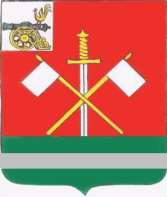 СМОЛЕНСКАЯ ОБЛАСТЬМОНАСТЫРЩИНСКИЙ РАЙОННЫЙ СОВЕТ ДЕПУТАТОВ РЕШЕНИЕ  от 24 декабря 2019 года                                                                           № 70                                                                                                                   О создании комиссии по противодействию коррупции муниципального образования «Монастырщинский район» Смоленской области в отношении лиц, замещающих муниципальные должности в органах местного самоуправления муниципального образования «Монастырщинский район» Смоленской области В соответствии с Федеральным законом от 25 декабря 2008 года № 273-ФЗ «О противодействии коррупции», Указом Президента Российской Федерации от 22 декабря 2015 года № 650 «О порядке сообщения лицами, замещающими отдельные государственные должности Российской Федерации, должности федеральной государственной службы, и иными лицами о возникновении личной заинтересованности при исполнении должностных обязанностей, которая приводит или может привести к конфликту интересов, и о внесении изменений в некоторые акты Президента Российской Федерации», решением Монастырщинского районного Совета депутатов от 30.03.2018 № 14 «Об утверждении Порядка сообщения лицами, замещающими муниципальные должности в органах местного самоуправления муниципального образования «Монастырщинский район» Смоленской области, о возникновении личной заинтересованности при исполнении должностных обязанностей, которая приводит или может привести к конфликту интересов», Монастырщинский районный Совет депутатовРЕШИЛ:1. Создать комиссию по противодействию коррупции муниципального образования «Монастырщинский район» Смоленской области в отношении лиц, замещающих муниципальные должности в органах местного самоуправления муниципального образования «Монастырщинский район» Смоленской области (далее - Комиссия).2. Утвердить прилагаемый состав Комиссии (приложение 1).3. Утвердить прилагаемый персональный состав Комиссии (приложение 2). 4. Настоящее решение вступает в силу после его подписания. Приложение 1к решению Монастырщинского районного Совета депутатов от 24.12.2019 № 70 
Состав комиссии по противодействию коррупции муниципального образования «Монастырщинский район»Смоленской области в отношении лиц, замещающих муниципальные должности в органах местного самоуправления муниципального образования «Монастырщинский район» Смоленской областиПредседатель постоянной комиссии по бюджету, инвестициям, экономическому развитию и предпринимательству.Председатель постоянной комиссии по местному самоуправлению, социальной политике и правоохранительной деятельности.Председатель постоянной комиссии по аграрным вопросам, природным ресурсам и природопользованию.	Управляющий делами Администрации муниципального образования «Монастырщинский район» Смоленской области.Главный специалист-юрист Администрации муниципального образования «Монастырщинский район» Смоленской области.Приложение 2к решению Монастырщинского районного Совета депутатов от 24.12.2019 № 70 Персональный состав комиссии по противодействию коррупции муниципального образования «Монастырщинский район»Смоленской области в отношении лиц, замещающих муниципальные должности в органах местного самоуправления муниципального образования «Монастырщинский район» Смоленской области Головатый Борис Евгеньевич.Логвинова Елена Владимировна.Столбиков Михаил Васильевич.Антипова Светлана Витальевна.Бурмистров Роман Леонидович.Глава муниципального образования«Монастырщинский район» Смоленской области                                     В.Б. Титов        Председатель         Монастырщинского районного         Совета депутатов                             П.А. Счастливый